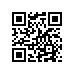 О внесении изменений в приказ от  07.03.2017 № 6.18.1-01/0603-09 «О составе апелляционной комиссии для проведения апелляции по результатам государственной итоговой аттестации студентов факультета гуманитарных наук»В связи с технической ошибкой в тексте приказа ПРИКАЗЫВАЮ:Внести изменения в приказ НИУ ВШЭ от 07.03.2017  № 6.18.1-01/0603-09  «О составе апелляционной комиссии для проведения апелляции по результатам государственной итоговой аттестации студентов факультета гуманитарных наук»: слова «кандидат исторических наук, доцент, заместитель руководителя школы исторических наук Алмазова Н.С.;»  заменить на слова «доктор исторических наук, профессор Керов В.В.».Первый проректор									    В.В. Радаев